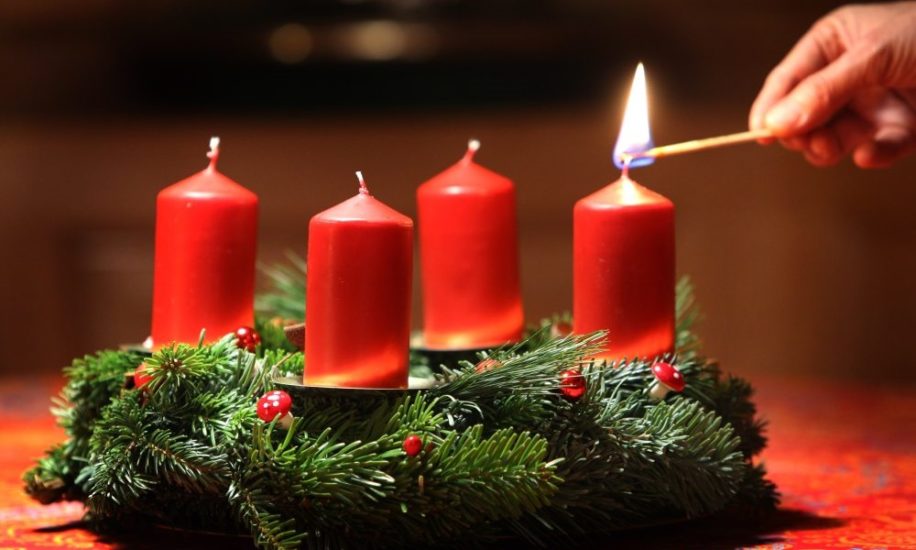 Célébration eucharistique de l’Avent.Photo : https://www.lalumieredenoel.com/quel-est-le-sens-des-couronnes-de-lavent/ Accueil♬  Relever le faibleAu-delà des océans, Tu es venu me chercher. Au-delà de mes tourments ton amour a triomphéMontre-moi la splendeur et la beauté qu'il y a à t'obéir de tout cœur, à se confier à ta voixTu viens relever le faible, tu le prends dans tes bras. Tu le conduis vers ton père qui le console ici-basEntends le cri de ma prière, sois mon secours et ma joie. Passer de l'ombre à ta lumière, j'ai mis mon espoir en toi.Puisque ma vie passera, en toi je veux demeurer. Puisque tu triompheras, mon cœur en toi veut s'ancrer.Montre-moi la splendeur et la beauté qu'il y a à t'obéir de tout cœur, à se confier à ta voix.Tu viens relever le faible, tu le prends dans tes bras. Tu le conduis vers ton père, qui le console ici-basEntends le cri de ma prière, sois mon secours et ma joie. Passer de l'ombre à ta lumière, j'ai mis mon espoir en toi.Au-delà des océans, tu es venu me chercher. Au-delà de mes tourments, ton amour a triomphé.Montre-moi la splendeur et la beauté qu'il y a à t'obéir de tout cœur, à se confier à ta voix.Tu viens relever le faible, tu le prends dans tes bras. Tu le conduis vers ton père, qui le console ici-bas.Entends le cri de ma prière, sois mon secours et ma joie. Passer de l'ombre à ta lumière, j'ai mis mon espoir en toi.Passer de l'ombre à ta lumière, j'ai mis mon espoir en toi. Passer de l'ombre à ta lumière, j'ai mis mon espoir en toiSource : Musixmatch Paroliers : Benjamin PouzinLien vidéo : https://www.google.com/search?client=firefox-b-d&q=relever+le+faible+gloriousPartition : https://topmusic.topchretien.com/chant/relever-le-faible/
Rite pénitentiel : Dieu, notre Père, pardon pour tous les moments où nous avons eu envie d’être au-dessus des autres en les rabaissant. Pardon pour toutes nos paroles qui ont blessé. Seigneur, prends pitié de nous.♬   Seigneur, prends pitié 	 ou     Kyrie eleisonJésus, toi le Dieu qui s’est fait enfant, pardon pour toutes les occasions où nous n’avons pas envie d’être à l’écoute des autres dans leurs peines ou leurs douleurs. O Christ prends pitié de nous.♬   O Christ, prends pitié 	 ou     Christe eleisonSeigneur, toi qui es source d’espérance, pardon pour tous les moments où nous nous décourageons. Seigneur, prends pitié de nous.♬   Seigneur, prends pitié 	 ou     Kyrie eleison Liturgie de la ParolePremière lecture : Isaïe (7, 10-16)Le Seigneur parla encore ainsi au roi Acaz : « Demande pour toi un signe de la part du Seigneur ton Dieu, au fond du séjour des morts ou sur les sommets, là-haut. » Acaz répondit : « Non, je n’en demanderai pas, je ne mettrai pas le Seigneur à l’épreuve. » Isaïe dit alors : « Écoutez, maison de David ! Il ne vous suffit donc pas de fatiguer les hommes : il faut encore que vous fatiguiez mon Dieu ! C’est pourquoi le Seigneur lui-même vous donnera un signe : Voici que la vierge est enceinte, elle enfantera un fils, qu’elle appellera Emmanuel (c’est-à-dire : Dieu-avec-nous). De crème et de miel il se nourrira, jusqu’à ce qu’il sache rejeter le mal et choisir le bien. Avant que cet enfant sache rejeter le mal et choisir le bien, la terre dont les deux rois te font trembler sera laissée à l’abandon.Psaume 32 (33) :♬   R/ Terre entière acclame Dieu ! Chante le Seigneur ! Rendez grâce au Seigneur sur la cithare,
jouez pour lui sur la harpe à dix cordes.
Chantez-lui le cantique nouveau,
de tout votre art soutenez l’ovation.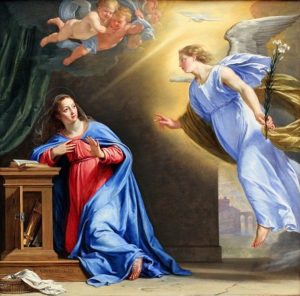 Le plan du Seigneur demeure pour toujours,
les projets de son cœur subsistent d’âge en âge.
Heureux le peuple dont le Seigneur est le Dieu,
heureuse la nation qu’il s’est choisie pour domaine !Nous attendons notre vie du Seigneur :
il est pour nous un appui, un bouclier.
La joie de notre cœur vient de lui,
notre confiance est dans son nom très saint.	♬   Alléluia...Verset à lire : « Voici la servante du Seigneur, qu’il m’advienne selon ta parole ».♬   Reprise de l'AlléluiaDe l'Evangile de Saint Luc (Lc 1, 26-38) Le sixième mois, l’ange Gabriel fut envoyé par Dieu dans une ville de Galilée, appelée Nazareth, à une jeune fille vierge, accordée en mariage à un homme de la maison de David, appelé Joseph ; et le nom de la jeune fille était Marie.L’ange entra chez elle et dit : « Je te salue, Comblée-de-grâce, le Seigneur est avec toi. » À cette parole, elle fut toute bouleversée, et elle se demandait ce que pouvait signifier cette salutation. L’ange lui dit alors : « Sois sans crainte, Marie, car tu as trouvé grâce auprès de Dieu. Voici que tu vas concevoir et enfanter un fils ; tu lui donneras le nom de Jésus. Il sera grand, il sera appelé Fils du Très-Haut ; le Seigneur Dieu lui donnera le trône de David son père ; il régnera pour toujours sur la maison de Jacob, et son règne n’aura pas de fin. » Marie dit à l’ange : « Comment cela va-t-il se faire puisque je ne connais pas d’homme ? » L’ange lui répondit : « L’Esprit Saint viendra sur toi, et la puissance du Très-Haut te prendra sous son ombre ; c’est pourquoi celui qui va naître sera saint, il sera appelé Fils de Dieu. Or voici que, dans sa vieillesse, Élisabeth, ta parente, a conçu, elle aussi, un fils et en est à son sixième mois, alors qu’on l’appelait la femme stérile. Car rien n’est impossible à Dieu. »Marie dit alors : « Voici la servante du Seigneur ; que tout m’advienne selon ta parole. » Alors l’ange la quitta.https://www.aelf.org/bible	Photo : https://www.alsace.catholique.fr/zp-colmar-plaine/cp-sur-ried-et-hardt/372176-homelie-fete-de-lannonciation/Prière universelle :♬  R/ Seigneur écoute-nous, Seigneur exauce-nous !Seigneur, malgré son grand âge, sainte Anne a pu donner naissance à un enfant : Marie. Aide-nous à avoir confiance en toi, comme sainte Anne qui a toujours cru que tu l’aiderais. Donne-nous de trouver des raisons d’espérer et de rester dans la joie.  Seigneur, viens dans notre monde.Seigneur, en cette période de l’Avent, nous te confions nos familles. A l’exemple de sainte Anne qui a pris soin des siens, aide-nous à prendre soin les uns des autres dans nos familles. Protège-nous des divisions et des conflits, viens apaiser ce qui est blessé, donne-nous de partager des moments de joie et de complicité. Seigneur, viens dans notre monde.Seigneur, sainte Anne a attendu elle aussi la venue du sauveur en la personne de Jésus. Nous te confions tous les oubliés de Noël : ceux qui sont seuls, ceux qui sont en souffrance, ceux qui sont faibles, ceux qui n’espèrent plus rien. Aide-nous à leur laisser une place afin que leur dignité soit reconnue et respectée. Seigneur, viens dans notre monde. Liturgie eucharistique♬   Saint, Saint , Saint, le Seigneur ! Dieu de l’univers !Le ciel et la terre sont remplis de ta gloire ! Hosannah au plus haut des cieux !Béni soit celui qui vient au nom du Seigneur !♬   Anamnèse : (air d’Amazing Grace)Gloire à Toi, qui étais mort, gloire à Toi, Jésus ! Gloire à Toi, qui es vivant, gloire à Toi !Gloire à Toi, Ressuscité ! Viens revivre en nous, aujourd’hui, et jusqu’au dernier jour. « Notre Père qui es aux cieux, que ton nom soit sanctifié, que ton règne vienne, que ta volonté soit faite sur la terre comme au ciel. Donne-nous aujourd’hui notre pain de ce jour, pardonne-nous nos offenses, comme nous pardonnons aussi à ceux qui nous ont offensé, et ne nous laisse pas entrer en tentation, mais délivre-nous du mal. »♬   R/ Agneau de Dieu, Agneau vainqueur, prends pitié de nous pécheurs, (bis)Heureux qui lave son vêtement dans le sang de l'agneau, il aura droit au fruit de l'arbre de la vie.♬   Chant de communion :

1. Oh, prends mon âme, prends-la, seigneur, et que ta flamme brûle dans mon cœur.
Et que tout mon être vibre pour toi. Sois seul mon maître Ô divin roi.R / Source de vie, de paix et d'amour
Vers toi, je crie la nuit et le jour
Entends ma plainte, sois mon soutien
Calme ma crainte, toi, mon seul bien.2. Du mal perfide, oh, garde-moi			3. Voici l'aurore d'un jour nouveau
Viens, sois mon guide, chef de ma foi			Le ciel se dore de feux plus beaux.
Quand la nuit voile tout à mes yeux
Sois mon étoile, brille des cieux(la version de Kendji Girac ici présentée diffère un peu de la version classique, notamment de la partition)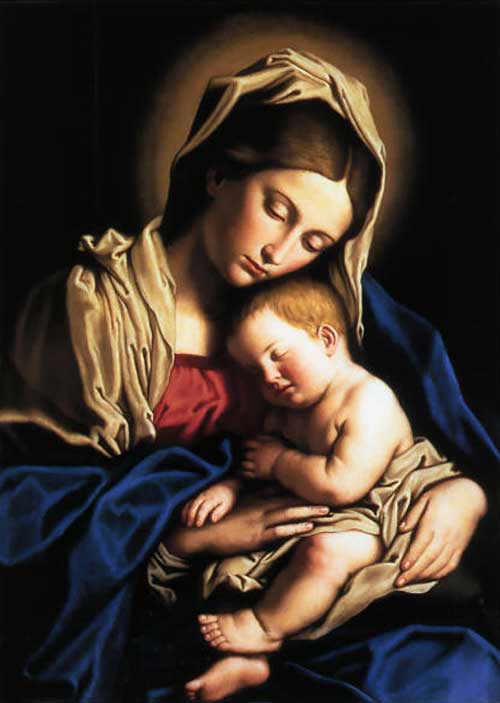 Lien vidéo : https://www.youtube.com/watch?v=HfW_-dWLHcQPartition :http://www.paroisse-de-perols-carnon.fr/Data/Chorale/Partitions/151OPrendsMonAme.pdf Envoi♬   Je vous salue Marie :Je vous salue Marie, comblée de grâce ;
Le Seigneur est avec vous.
Vous êtes bénie entre toutes les femmes
Et Jésus, le fruit de vos entrailles, est béni.
Sainte Marie, Mère de Dieu,
Priez pour nous pauvres pécheurs,
Maintenant et à l’heure de notre mort.Amen, Amen, Alléluia ! Photo : https://www.icrsp.org/Calendriers/Le%20Saint%20du%20Jour/maternite_divine.htmLien vidéo : https://www.youtube.com/watch?v=AwOR7Ei6wPM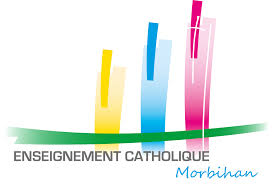 Partition : http://ekladata.com/P-FpthL49hE26joj8wYF1Fa3qfA/AVE-MARIA-GLORIOUS-chant-et-Piano.pdfDDEC 56 – Service Formation Humaine – Novembre 2022